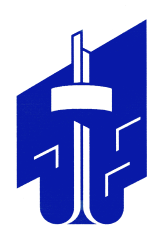 СОВЕТ депутатов металлургического района
второго созыварешениеот 28.06.2022					                                                                      № 26/3О составлении и утверждении проекта бюджета Металлургического внутригородского района Челябинского городского округа с внутригородским делением на очередной финансовый 2023 год и на плановый период          2024–2025 годовВ соответствии с Бюджетным кодексом Российской Федерации, Федеральным законом от 6 октября 2003 года № 131-ФЗ «Об общих принципах организации местного самоуправления в Российской Федерации», Уставом Металлургического района города Челябинска, Положением о бюджетном процессе в Металлургическом районе города Челябинска, утвержденным решением Совета депутатов Металлургического района  от 22.04.2015 № 7/4,Совет депутатов Металлургического района Р Е Ш А Е Т:1. Установить, что проект бюджета Металлургического внутригородского района Челябинского городского округа с внутригородским делением составляется и утверждается на очередной финансовый 2023 год и на плановый период  2024–2025 годов. 2. Внести настоящее решение в раздел 3 «Экономика, финансы, бюджет района» нормативной правовой базы местного самоуправления Металлургического района города Челябинска.3. Ответственность за исполнение настоящего решения возложить на заместителя Главы Металлургического района В.Ю. Агаркову.4. Контроль исполнения настоящего решения поручить постоянной комиссии Совета депутатов Металлургического района по бюджету и налогам (А.Е. Четвернин).5. Настоящее решение вступает в силу со дня его официального опубликования.Председатель Совета депутатов Металлургического района                                                                               А.Е. ЧетвернинГлава  Металлургического района                                                                      С.Н. Кочетков